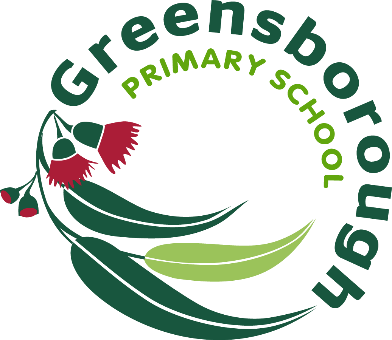 Grade Prep-2Dear Parent or CaregiverGreensborough Primary is looking forward to another great year of teaching and learning and would like to advise you of Greensborough Primary’s parent payment arrangements for 2021. Please find the fee schedule for 2021 attached. As there are different schedules for the junior and senior school you will receive separate correspondence for each of your children. Please complete the attached form and return it to the school by Friday 27th November so the school can prepare accordingly. Greensborough Primary makes every effort to keep the cost of items and activities to a minimum and affordable for all parents. Financial Support for FamiliesGreensborough Primary understands that some families may experience financial difficulty and offers a range of support options, including:the Camps, Sports and Excursions Fund second hand uniforms when available for a gold coin donation.State Schools ReliefLocal community supports, e.g. Rotary and Greensborough Inter Church CouncilBanyule ‘Back To School Fund”For a confidential discussion about accessing these services, or if you would like to discuss alternative payment arrangements, contact:Angela Morritt or Margaret HirthPh: 03 9435 1496 | Email: greensborough.ps@education.vic.gov.auPayment MethodsParents may pay in full or make part payments. Parents may make payments via cash, cheque, EFTPOS or Direct banking facilitiesRefunds: If a family has made full payment and students move to another school, Greensborough Primary will refund the unused portion of the parent’s payment.For further information on the Department’s Parent Payment Policy please see a one page overview attached.Yours sincerely,Angela Morritt	  	Kim Hill	      Principal		school council presidentFee schedule: Prep – Grade TwoPlease find the itemised list of Essential Student Learning Items for your child.  Greensborough Primary also continues to welcome your voluntary contributions for 2021. Essential Student Learning ItemsBelow is a list of items and activities which are essential for your child to learn the standard curriculum. If you would like to purchase or provide your own items please let the school know.A booklist is available for any parents who would prefer to purchase their own booklist items.Please complete the form below and return to the school by Friday 27th November.Family Name:………………………………………………………….Student:………………………………………………………………….Voluntary ContributionsGreensborough Primary continues to welcome your voluntary contributions to support our school. You can make a general voluntary contribution that goes towards all of our school’s important priorities for 2021 as well as providing additional activities and services for all students. Alternatively, you can make a voluntary contribution to any of the specific priorities outlined in the table below:Your child will not be disadvantaged if you do not make a voluntary contribution. All records of voluntary contributions are kept confidential as well as your decision about whether to make a contribution or not.If you would like to purchase all or some of the Essential Learning items please let the school know and your account will be adjusted accordingly. Payment of 2021 school charges can be made either this term or Term One 2021.Parent Payment ChargesEssential Student Learning Items				              Amount  $ 275Voluntary financial contribution					              Amount  $____									TOTAL     ______My method of payment for this account will be:Direct Debit:  BSB 063 185 Account 10148099         Ref: SC21 followed by your child’s initial and surname eg SC21MSmithPayment at officePayment PlanSigned:…………………………………………………………..Essential Student Learning ItemsAmountIndividual start up suppliesBook list items$45.00Individual mid-year suppliesBook list items$20.00Friday Fruit50c per week for 40 weeks$20.00Individual digital subscription to:See-SawMathleticsReadiwriter$ 8.00$17.00$ 9.00Start up Classroom consumablesCraft paper, glitter, stickers, straws, craft construction tape$10Mid year Classroom consumablesCraft paper, glitter, stickers, straws, craft construction tape$10Art program consumablesResources required for student use to achieve goals and engagement in visual arts$10Classroom cookingFood items for use and consumption$10Incursions and special events Incursion activities each termIce-Cream truck eventLife Ed vanDiscovery$68Footsteps dance Term Three incursions and bus to venue$40 per student for dance session$8 bus cost$48$275Voluntary Contribution Tax deductible?Suggested Voluntary Contribution per familySuggested Voluntary Contribution per familySuggested Voluntary Contribution per familyAmountBuildings and groundsYes$20Library ProgramYes$20Information TechnologyYes$20Student WellbeingYes$20TOTALTOTALTOTALTOTALTOTAL$